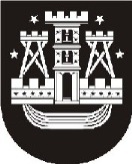 KLAIPĖDOS MIESTO SAVIVALDYBĖS MERASPOTVARKISDĖL Seniūnaitijų sudarymo2017 m. kovo 13 d. Nr. M-20KlaipėdaVadovaudamasis Lietuvos Respublikos vietos savivaldos įstatymo 33 straipsnio 1 dalimi,tvirtinu:Klaipėdos miesto teritorijos suskirstymą į seniūnaitijas (priedas);Klaipėdos miesto teritorijos suskirstymo į seniūnaitijas planą (pridedama).ParengėInformavimo ir e. paslaugų skyriaus vedėjaVilija Venckutė-Palaitienė, tel. 39 60 912017-03-10Savivaldybės merasVytautas Grubliauskas